UMW/AZ/PN-139/20			            		  	        Wrocław, 16.12.2020 r.Nazwa postępowania:Usługa opieki serwisowej oprogramowania systemu informatycznego SIMPLE.ERP 
dla Uniwersytetu Medycznego we Wrocławiu w okresie 36 miesięcy od daty podpisania umowy.WYNIK POSTĘPOWANIAZamawiający, Uniwersytet Medyczny im. Piastów Śląskich we Wrocławiu, dziękuje Wykonawcy 
za udział w ww. postępowaniu.Zgodnie z art. 92 Prawa zamówień publicznych (Pzp), zawiadamiamy o jego wyniku.Kryteriami oceny ofert były:Cena realizacji przedmiotu zamówienia - waga 60%;Termin usunięcia usterki w zależności od stopnia ważności waga 10% (Kod 1 - waga 5 %; Kod 2- waga 5%);Doświadczenie zawodowe min. 5 Serwisantów (tj. min. 3 zrealizowane lub realizowane usługi serwisowania i rozwijania systemu SIMPLE.ERP w instytucjach zatrudniających co najmniej 1000 pracowników  przez każdego z Serwisantów) - waga 30 %. Złożone ofertyOfertę złożył następujący Wykonawca, wymieniony w Tabeli:Informacja o Wykonawcach wykluczonych z postępowania.Wykonawca, który złożył ofertę, spełnia warunki udziału w postępowaniu oraz nie został wykluczony z postępowania.Informacja o Wykonawcach, których oferty zostały odrzucone i o powodach odrzucenia oferty.Treść złożonej oferty odpowiada treści Siwz; oferta nie podlega odrzuceniu.Informacja o wyborze najkorzystniejszej oferty.Jako najkorzystniejszą wybrano ofertę Wykonawcy:SIMPLE S.A.ul. Bronisława Czecha 49/5104-555 WarszawaTreść oferty wybranego Wykonawcy odpowiada treści Siwz, oferta nie podlega odrzuceniu.
Wykonawca spełnia warunki udziału w postępowaniu oraz nie został wykluczony z postępowania.Z upoważnienia RektoraKanclerz/-/ mgr Patryk Hebrowski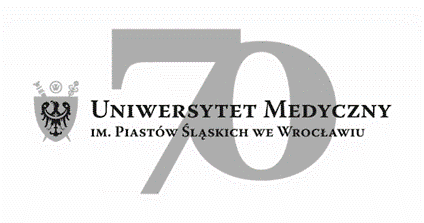 50-367 Wrocław, Wybrzeże L. Pasteura 1Dział Zamówień Publicznych UMWul. Marcinkowskiego 2-6, 50-368 Wrocławfax 71 / 784-00-45e-mail: monika.komorowska@umed.wroc.pl50-367 Wrocław, Wybrzeże L. Pasteura 1Dział Zamówień Publicznych UMWul. Marcinkowskiego 2-6, 50-368 Wrocławfax 71 / 784-00-45e-mail: monika.komorowska@umed.wroc.plLp.Nazwa wykonawcyCena realizacji przedmiotu zamówienia/ punktyDoświadczenie zawodowe Serwisantów /punktyTermin usunięcia usterki w zależności od stopnia ważności/punktyŁącznaliczbapunktów1SIMPLE S.A.ul. BronisławaCzecha 49/5104-555 Warszawa559 404,00PLN60,00 pkt.Doświadczenie zawodoweSerwisanta nr 1: 7 usługSerwisanta nr 2: 7 usługSerwisanta nr 3: 7 usługSerwisanta nr 4: 7 usługSerwisanta nr 5: 7 usług30,00 pkt.Kod 1 do: 16 godzinKod 2: do 64 godzin 2,00 pkt.92,00 pkt.